ΕΡΓΑΤΙΚΗ ΠΡΩΤΟΜΑΓΙΑ - ΕΚΠΑΙΔΕΥΤΙΚΟ ΥΛΙΚΟ1Παρακολουθώ το βίντεο για να μάθω τι έγινε 1η Μάη 1886ΒίντεοΔιαβάζω το κείμενο Εργατική ΠρωτομαγιάΚάνω το κουίζ για να μάθω:Το τραγούδι των εργατών του Σικάγο Παίζω ένα παιχνίδι:Τα τρία 8άρια 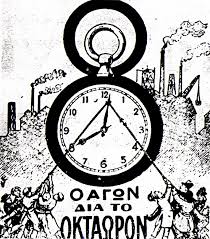 Μπλε τετράδιοΓράφω ένα κείμενο για τη διπλανή αφίσα με δικό μου τίτλο. Οι παρακάτω ερωτήσεις θα σε βοηθήσουν.                                                                                                                                                                                        Ποιοι είναι αυτοί στη διπλανή εικόνα;Πώς το καταλάβατε;Γιατί έχουν δεμένο τον δείκτη του ρολογιού; Τι θέλουν να δείξουν;                             Οι εργάτες του Σικάγο κέρδισαν το 8ωρο. Παρακολούθησε το παρακάτω βίντεο Together we are strong και βρες τον λόγο για τον οποίο τα κατάφεραν οι εργάτες. Στέλνω το κείμενο και τον λόγο που ανακάλυψα στον δάσκαλό μου.Φτιάχνω μια αφίσαΤελευταία με τον κορονοϊό, όλοι θυμήθηκαν, χειροκρότησαν, τραγούδησαν και είπαν καλά λόγια για γιατρούς και νοσοκόμους.Αυτοί οι εργαζόμενοι όμως, όλο αυτό το διάστημα, δουλεύουν και θα συνεχίσουν να δουλεύουν πολλές ώρες και να κουράζονται πολύ, γιατί είναι λίγοι, να βρίσκονται σε κοντινή απόσταση με πολλούς αρρώστους και να κινδυνεύουν να κολλήσουν κορονοϊό. Αν όλοι αυτοί αποφάσιζαν να ενωθούν και να κάνουν μια απεργία για να διεκδικήσουν κάτι, τι θα ζητούσαν και τι αφίσα θα ζωγράφιζαν;Σκέψου, ρώτα, μάθε και ζωγράφισε την αφίσα τους. Μην ξεχάσεις να μου στείλεις την αφίσα σου!Τελικά, τι είναι Πρωτομαγιά; Ας ακούσουμε ένα τραγούδι: Πρώτη του Μάη Τραγουδιστής: Βασίλης ΠαπακωνσταντίνουΣτιχουργός-Συνθέτης: Θωμάς ΜπακαλάκοςΕίδος μουσικής: ελληνικό ΡοκΈτος κυκλοφορίας: 1980Εργατική πρωτομαγιά και εργατικό τραγούδιΡοκBilly Bragg – There is the power in a union
https://www.youtube.com/watch?feature=player_detailpage&v=DwbzxemJZIcBob Dylan – Maggie’s Farm
https://www.youtube.com/watch?feature=player_detailpage&v=DFv3sRnmHB0John Lenon – Working class hero
https://www.youtube.com/watch?feature=player_detailpage&v=YsmQhbd1KWERolling Stones – Salt of the Earth
https://www.youtube.com/watch?feature=player_detailpage&v=P2bxix3vFYMWhich Side Are You On – Pete Seeger
https://www.youtube.com/watch?feature=player_detailpage&v=5IjZAIp6lMMΛαϊκάΟ ΕΡΓΑΤΗΣ – ΚΑΖΑΝΤΖΙΔΗΣ
https://www.youtube.com/watch?feature=player_detailpage&v=LuVfdC_uqN8ΑΝΕΡΓΙΑ
https://www.youtube.com/watch?feature=player_detailpage&v=Wl2uluU19y8ΔΕ ΒΡΙΣΚΕΤΑΙ ΕΝΑΣ ΔΙΚΑΣΤΗΣ ΠΑΝΟΣ ΓΑΒΑΛΑΣ
https://www.youtube.com/watch?feature=player_detailpage&v=FORj8RtVCRAΔΕ ΜΕ ΤΡΟΜΑΖΕΙ Η ΔΟΥΛΕΙΑ ΜΠ. ΜΠΑΚΑΛΗΣ
https://www.youtube.com/watch?feature=player_detailpage&v=-RP41YezwroΔΟΥΛΕΥΤΑΡΗΣ Στρ ΔΙΟΝΥΣΙΟΥ
https://www.youtube.com/watch?feature=player_detailpage&v=bc5Wg0VmbtgΕΙΜ” ΕΡΓΑΤΗΣ ΣΤΟ ΛΙΜΑΝΙ
https://www.youtube.com/watch?v=TBZfcJT_bzE&feature=player_detailpageΕΙΜΑΣΤΕ ΑΛΑΝΙΑ
https://www.youtube.com/watch?feature=player_detailpage&v=68a1nAfGAjEΕΙΝΑΙ ΠΕΡΗΦΑΝΗ Η ΕΡΓΑΤΙΑ ΜΠ. ΜΠΑΚΑΛΗΣ
https://www.youtube.com/watch?feature=player_detailpage&v=PaE-ODBO1vMΕΜΕΙΣ ΕΙΜΑΣΤΕ ΤΟ ΑΙΜΑ
https://www.youtube.com/watch?feature=player_detailpage&v=FUlRuiR0CLQΕΡΓΑΤΗΣ ΤΟΥΝΤΑΣ
https://www.youtube.com/watch?feature=player_detailpage&v=8ZaZdrKvlWs
https://www.youtube.com/watch?feature=player_detailpage&v=mIBIZ4_QsGwΕΡΓΑΤΙΑ ΧΡΗΣΤΟΣ ΚΟΛΟΚΟΤΡΩΝΗΣ
https://www.youtube.com/watch?feature=player_detailpage&v=ePIprCEANCIΜΕΣ ΤΗ ΜΠΟΡΑ ,ΜΕΣ ΣΤΟΝ ΗΛΙΟ – ΚΑΖΑΝΤΖΙΔΗΣ
https://www.youtube.com/watch?feature=player_detailpage&v=CnfVQGcVOgMΣΚΑΡΑΜΑΓΚΑΣ ΚΑΙ ΠΕΙΡΑΙΑΣ
https://www.youtube.com/watch?feature=player_detailpage&v=NNPnJer_e2QΣΦΥΡΙΖΕΙ Η ΦΑΜΠΡΙΚΑ
https://www.youtube.com/watch?feature=player_detailpage&v=9QHYjN1C9DUΤΑ ΧΕΡΙΑ ΤΟΥ ΕΡΓΑΤΗ
https://www.youtube.com/watch?v=5i22t-1jVLU&feature=player_detailpageΤΟ ΜΕΡΟΚΑΜΑΤΟ ΤΟΥ ΠΟΝΟΥ
https://www.youtube.com/watch?feature=player_detailpage&v=xm18dpL15ZcΦΤΩΧΟΣ ΕΡΓΑΤΗΣ ΚΑΛΔΑΡΑΣ
https://www.youtube.com/watch?feature=player_detailpage&v=x4ZFsnCPYwMΈντεχναΑΝΕΡΓΟΣ
https://www.youtube.com/watch?feature=player_detailpage&v=dz0gvvjlaz8ΛΙΩΝΟΥΝ ΤΑ ΝΙΑΤΑ ΜΑΣ
https://www.youtube.com/watch?v=nRQQ1qJbcb0&feature=player_detailpageΠΑΓΩΣΕ Η ΤΣΙΜΙΝΙΕΡΑ
https://www.youtube.com/watch?feature=player_detailpage&v=rAUZkcaek0cΣΑΝ ΟΙ ΕΡΓΑΤΕΣ ΑΠΕΡΓΗΣΟΥΝ
https://www.youtube.com/watch?feature=player_detailpage&v=r6QWw7N8lbUΑΠ” ΤΗ ΣΥΝΟΙΚΙΑ
https://www.youtube.com/watch?feature=player_detailpage&v=L06Blh3bQFYΠΑΡΑΞΕΝΗ ΠΡΩΤΟΜΑΓΙΑ
https://www.youtube.com/watch?v=ajgX9mxov68&feature=player_detailpageΗ ΔΟΥΛΕΙΑ ΚΑΝΕΙ ΤΟΥΣ ΑΝΤΡΕΣ
https://www.youtube.com/watch?feature=player_detailpage&v=yCBtw223Fhk
https://www.youtube.com/watch?feature=player_detailpage&v=4M5_IjpUIuMΠΡΟΣ ΤΟ ΥΠΟΥΡΓΕΙΟ ΕΡΓΑΣΙΑΣ
https://www.youtube.com/watch?feature=player_detailpage&v=BvkpPmJTrW0ΕΝΑΣ ΠΛΑΙ ΣΤΟΝ ΑΛΛΟ
https://www.youtube.com/watch?feature=player_detailpage&v=C9yZl_miCSUΣΤΗ ΔΙΑΔΗΛΩΣΗ
https://www.youtube.com/watch?feature=player_detailpage&v=nOZ9GD8aT3cΤΟ ΠΑΡΑΠΟΝΟ ΤΟΥ ΕΡΓΑΤΗ
https://www.youtube.com/watch?v=gVrR1LMxHeg&feature=player_detailpageΠΡΩΤΗ ΜΑΙΟΥ
https://www.youtube.com/watch?feature=player_detailpage&v=okz3WFRqCgoΣΤΗ ΔΟΥΛΕΙΑ ΚΑΙ ΣΤΗΝ ΑΓΩΝΑ
https://www.youtube.com/watch?feature=player_detailpage&v=dysUekUOIEUΠΡΩΤΟΜΑΓΙΑ – Μ ΛΟΙΖΟΣ
https://www.youtube.com/watch?feature=player_detailpage&v=M52WB41mmT0ΠΡΩΤΟΜΑΓΙΑ – ΣΑΒΒΟΠΟΥΛΟΣ
https://www.youtube.com/watch?feature=player_detailpage&v=S87sgbFVtWwΟ ΣΤΡΑΤΟΣ
https://www.youtube.com/watch?feature=player_detailpage&v=LZEjleBDebsΕ ΡΕ ΚΟΡΟΙΔΙΑ
https://www.youtube.com/watch?v=E31WAE65zcw&feature=player_detailpageΓΕΙΑ ΣΟΥ ΜΑΝΑ ΓΕΙΑ ΣΟΥ ΣΤΡΑΤΟ
https://www.youtube.com/watch?feature=player_detailpage&v=ewFquVPFeGMΚΙΝΗΣΕ Ο ΜΑΗΣ ΓΙΑ ΝΑ “ΡΘΕΙ
https://www.youtube.com/watch?feature=player_detailpage&v=0YBg1UpSt2AΟΙ ΑΣΤΟΙ ΤΡΟΜΑΞΑΝΕ
https://www.youtube.com/watch?v=onD_a89f45g&list=PLC4F21A0549EEEDD0&feature=player_detailpage#t=17ΕΙΜΑΙ ΤΟ ΝΟΥΜΕΡΟ ΟΧΤΩ
https://www.youtube.com/watch?feature=player_detailpage&v=hO1TJKXoZtcΝΥΝ ΚΑΙ ΑΕΙ
https://www.youtube.com/watch?feature=player_detailpage&v=G8uGuXZPhVUΠαιδικάΠΡΩΤΟΜΑΓΙΑ – ΖΟΥΓΑΝΕΛΗΣ
https://www.youtube.com/watch?v=ZsIw7cSyyKo&feature=player_detailpageΠΡΩΤΟΜΑΓΙΑ – ΠΑΙΔΙΚΗ ΧΟΡΩΔΙΑ – ΜΙΚΗΣ ΘΕΟΔΩΡΑΚΗΣ
https://www.youtube.com/watch?feature=player_detailpage&v=eHXsr0H-oJgΟ ΜΑΗΣ ΕΧΕΙ ΜΥΣΤΙΚΑ
https://www.youtube.com/watch?feature=player_detailpage&v=w3ZtHl2g7YwΕπιτάφιοςΒΑΣΙΛΕΨΕΣ ΑΣΤΕΡΙ ΜΟΥ
https://www.youtube.com/watch?v=FGRBIzDtayw&feature=player_detailpageΓΛΥΚΕ ΜΟΥ ΕΣΥ ΔΕΝ ΧΑΘΗΚΕΣ
https://www.youtube.com/watch?feature=player_detailpage&v=xhqMQ-jRyKMΗΣΟΥΝ ΚΑΛΟΣ ΚΙ ΗΣΟΥΝ ΓΛΥΚΟΣ
https://www.youtube.com/watch?feature=player_detailpage&v=9Kj2LhMUoEoΜΕΡΑ ΜΑΓΙΟΥ ΜΟΥ ΜΙΣΕΨΕΣ
https://www.youtube.com/watch?feature=player_detailpage&v=SbnLSFncChAΝΑ ΧΑ Τ ΑΘΑΝΑΤΟ ΝΕΡΟ
https://www.youtube.com/watch?feature=player_detailpage&v=c2IQlGEFYUgΠΟΥ ΠΕΤΑΞΕ Τ ΑΓΟΡΙ ΜΟΥ
https://www.youtube.com/watch?feature=player_detailpage&v=denJDO6IAq8ΣΤΟ ΠΑΡΑΘΥΡΙ ΣΤΕΚΟΣΟΥΝ
https://www.youtube.com/watch?feature=player_detailpage&v=yAs2K2GQEigΧΕΙΛΙ ΜΟΥ ΜΟΣΧΟΜΥΡΙΣΤΟ
https://www.youtube.com/watch?feature=player_detailpage&v=_okgtUkRWvE
ΔημοτικάΠΡΩΤΟΜΑΓΙΑ ΒΙΤΑΛΗ
https://www.youtube.com/watch?feature=player_detailpage&v=Ci2eO42mPLUΜΑΗΣ – Ν. ΟΙΚΟΝΟΜΙΔΗΣ
https://www.youtube.com/watch?feature=player_detailpage&v=hik0uMoip94ΤΩΡΑ ΜΑΗΣ ΤΩΡΑ ΘΕΡΤΗΣ
https://www.youtube.com/watch?feature=player_detailpage&v=3X3xBscyScMΗΡΧΕΝ Ο ΜΑΗΣ – ΚΥΘΝΟΣ
https://www.youtube.com/watch?feature=player_detailpage&v=YC6UdmjOpew
https://www.youtube.com/watch?v=RePDjg2SNVo&feature=player_detailpageΓια το Διοικητικό Συμβούλιο         Ο   ΠΡΟΕΔΡΟΣ                                                H  ΓΡΑΜΜΑΤΕΑΣΑΠΟΣΤΟΛΗΣ  ΠΑΠΑΓΙΑΝΝΟΠΟΥΛΟΣ                      ΔΕΣΠΟΙΝΑ ΧΟΥΤΑ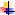 ΣΥΛΛΟΓΟΣ  Εκπαιδευτικών  Π.Ε.                                            ΑΝ. Αττικής  «Ο ΣΩΚΡΑΤΗΣ»Αχαρνές: 27/ 04/ 2020Kάχι Καχιασβίλι 6                                                       Ολυμπιακό χωριό Αχαρνές                                                                          Πληροφορίες : Παπαγιαννόπουλος Αποστόλης                                             Τηλέφωνο : 6978896216                                http://syllogos-socratis.gr/                                            mail: sokratis.syllogos@gmail.com                                      Face book: Σύλλογος Εκπαιδευτικών Σωκράτης  YouTube: ΣΥΛΛΟΓΟΣ ΣΩΚΡΑΤΗΣ                                                                                                                             Προς: Εκπαιδευτικούς, ΔΟΕ, Μ.Μ.Ε.